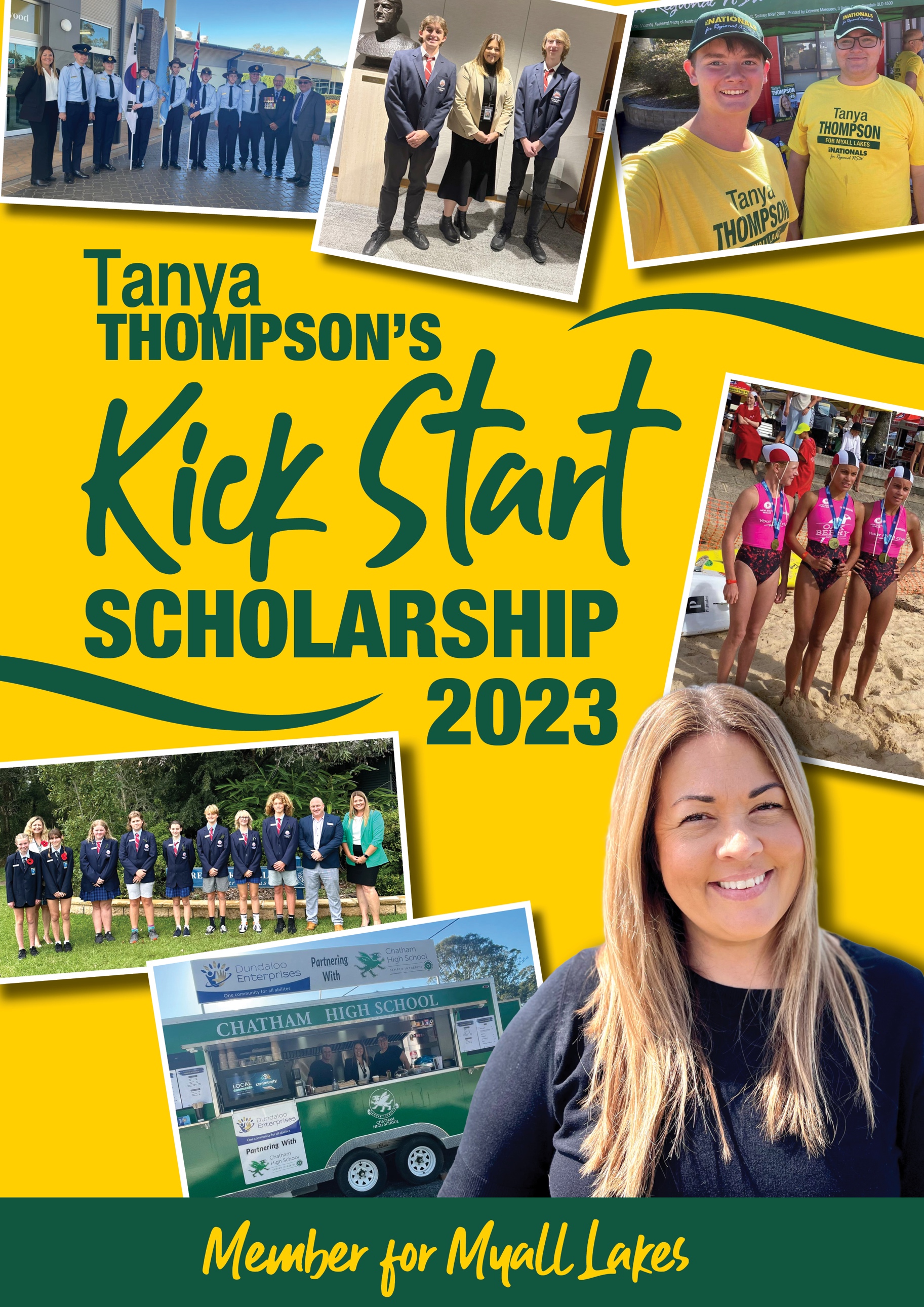 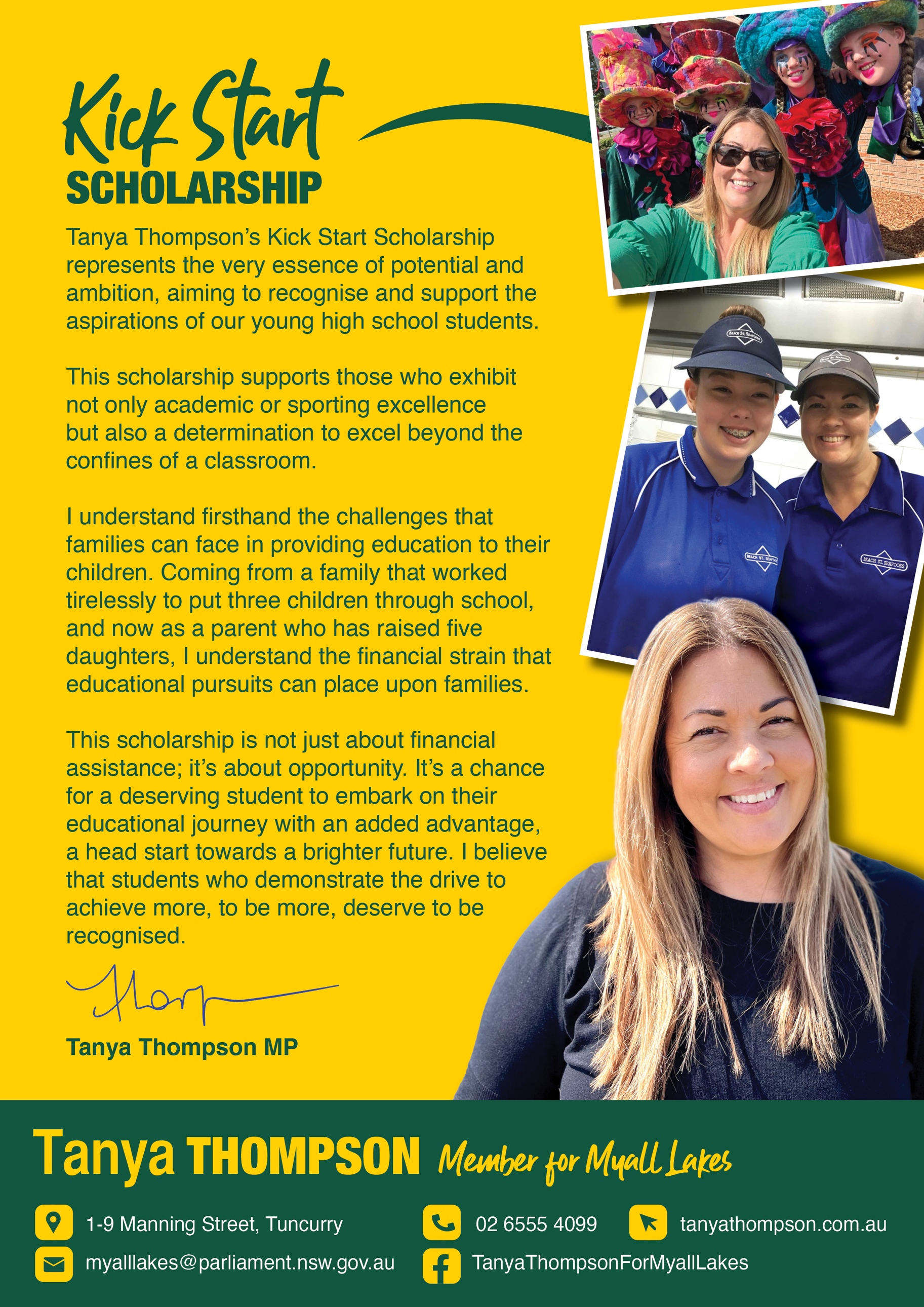 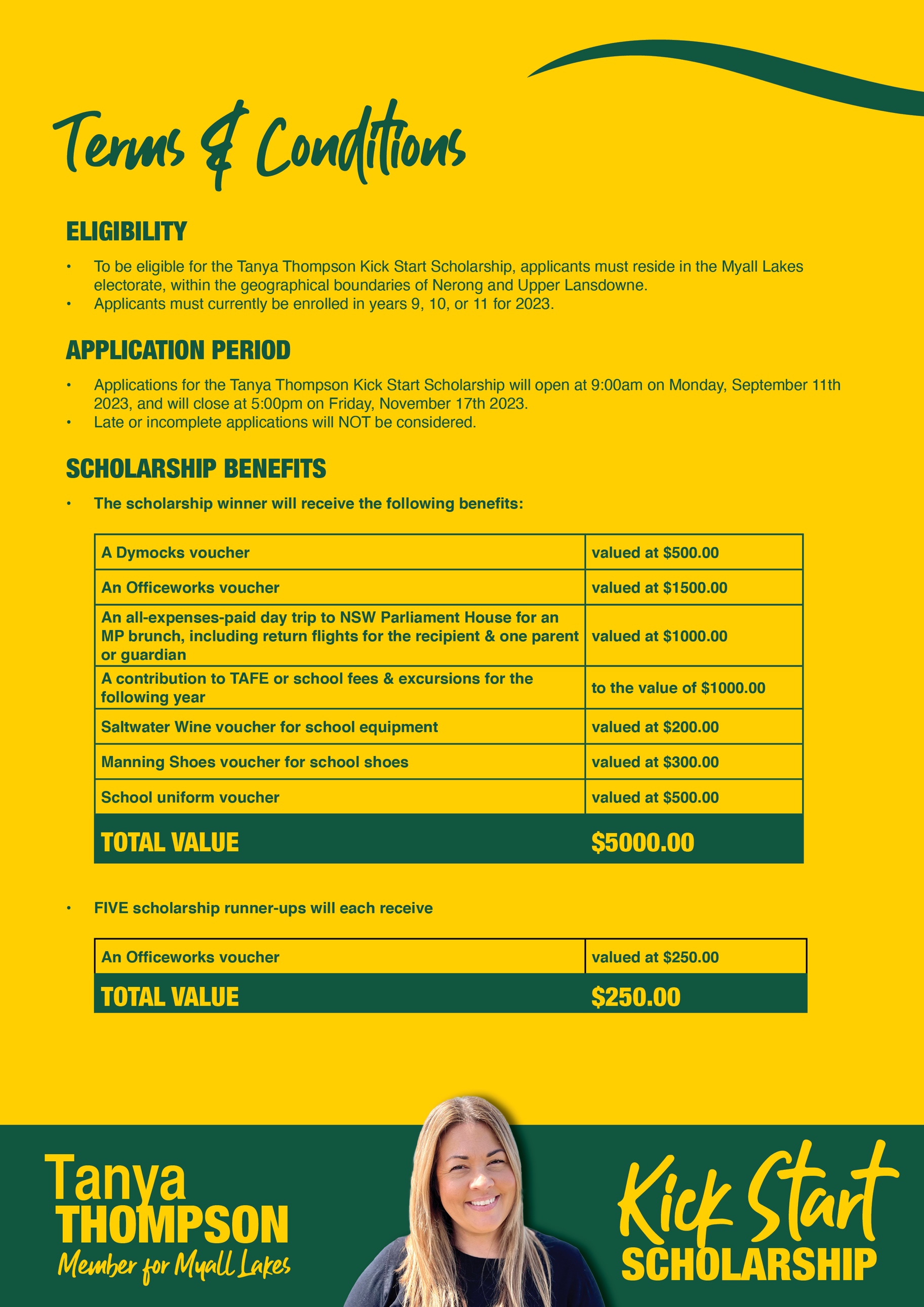 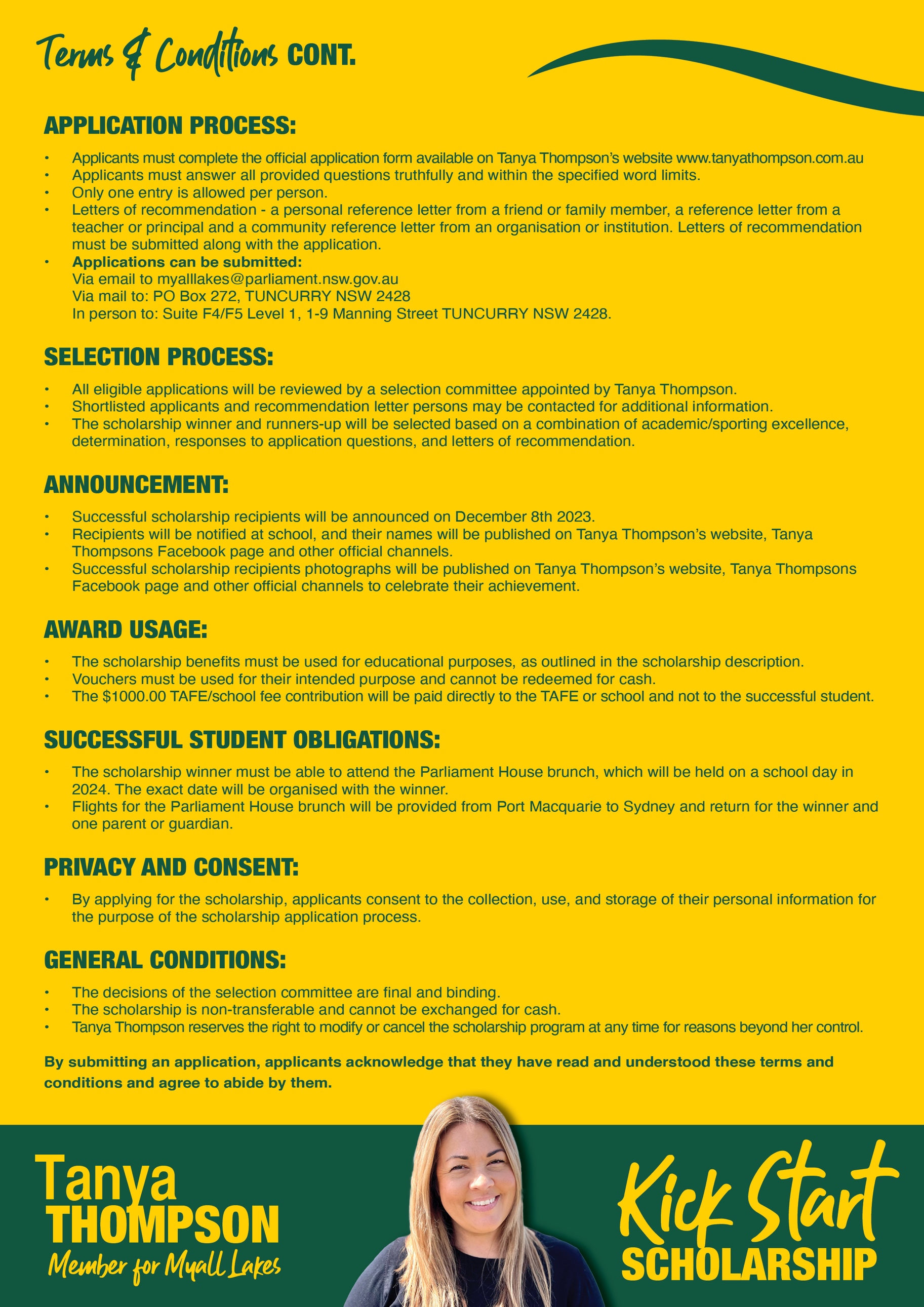 Application FormPERSONAL INFORMATION:Full Name:Date of Birth:Gender:Contact Number:Email:Address:Parents Full Name:Contact Number:Email:EDUCATIONAL BACKGROUND:High School Name:High School Year:What extracurricular activities do you participate in?:QUESTIONS:Is your passion academics or sport?What are your favourite school subjects and why? (Max. 300 words)Who inspires you and why? (Max. 300 words)What are your plans after you finish high school? (Max. 300 words)Why do you believe you are a suitable candidate for the Kick Start Scholarship? 
(Max. 500 words)What would winning the Kick Start Scholarship mean to you, how would it help you? (Max.300 words)LETTERS OF RECOMMENDATION:To support your application, we require:A personal reference letter, this can be from a friend or family member, A school reference letter, from a teacher or principal ANDA community reference letter from an organisation or institution.Personal reference letter Recommender’s Name:Relationship to you:Contact Number:Email:School reference letter Teacher / principals Name:Contact Number:Email:Community reference letter Recommender’s Name:Organisation/Institution:Contact Number:Email:Declaration:I hereby declare that all the information provided in this application form is true and accurate to the best of my knowledge. I understand that any false information may lead to the rejection of my application. I have read and understand the terms and conditions.Applicant’s Signature: 	 Date: 	Please submit your completed application form, along with two letters of recommendation:Via email: myalllakes@parliament.nsw.gov.au OR Via mail: PO Box 272 TUNCURRY NSW 2428 ORIn person: Suite F4/F5 Level 1 1-9 Manning Street TUNCURRY NSW 2428The deadline for submission is 5:00pm on Friday the 17th November 2023.